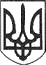 РЕШЕТИЛІВСЬКА МІСЬКА РАДА	ПОЛТАВСЬКОЇ ОБЛАСТІ	(шоста позачергова сесія восьмого скликання)РІШЕННЯ16 квітня 2021 року                                                                               №  396-6-VIIІПро затвердження проектуземлеустрою щодо відведення земельних ділянокКеруючись Земельним кодексом України, законами України ,,Про місцеве самоврядування в Україні”, „Про землеустрій”, ,,Про державний земельний кадастр”, розглянувши заяви громадян, Решетилівська міська радаВИРІШИЛА:1. Затвердити Борисенку Геннадію Віталійовичу проект землеустрою щодо відведення земельної ділянки площею 0,3300 га для ведення особистого селянського господарства та передати її в приватну власність (кадастровий № 5324283100:00:010:0093) за адресою:Полтавська область, Полтавський район, за межами с. Гольманівка.2. Затвердити Бородай Марині Миронівні проект землеустрою щодо відведення земельної ділянки площею 0,6000 га для ведення особистого селянського господарства та передати її в приватну власність (кадастровий № 5324280500:00:003:0075) за адресою:Полтавська область, Полтавський район, за межами с. Пустовари.3. Затвердити Бублію Сергію Васильовичу проект землеустрою щодо відведення земельної ділянки площею 0,4500 га для ведення особистого селянського господарства та передати її в приватну власність (кадастровий № 5324280913:13:001:0179) за адресою:Полтавська область, Полтавський район, с. Шкурупії.4. Затвердити Бублій Наталії Василівні проект землеустрою щодо відведення земельної ділянки площею 0,3500 га для ведення особистого селянського господарства та передати її в приватну власність (кадастровий № 5324280913:13:001:0178) за адресою:Полтавська область, Полтавський район, с. Шкурупії.5. Затвердити Вецкуру Івану Івановичу проект землеустрою щодо відведення земельної ділянки площею 0,2900 га для ведення особистого селянського господарства та передати її в приватну власність (кадастровий № 5324283103:03:001:0027) за адресою:Полтавська область, Полтавський район, за межами с. Яценки.6. Затвердити Головіні Анюті Віталіївні проект землеустрою щодо відведення земельної ділянки площею 0,6000 га для ведення особистого селянського господарства та передати її в приватну власність (кадастровий № 5324280500:00:003:0073) за адресою:Полтавська область, Полтавський район, за межами с. Пустовари.7. Затвердити Гриценко Надії Григорівні проект землеустрою щодо відведення земельної ділянки площею 0,1600 га для ведення особистого селянського господарства та передати її в приватну власність (кадастровий № 5324281900:00:001:0083) за адресою:Полтавська область, Полтавський район, за межами с. Лобачі.8. Затвердити Данільцю Вадиму Олексійовичу проект землеустрою щодо відведення земельної ділянки площею 0,2100 га для ведення особистого селянського господарства та передати її в приватну власність (кадастровий № 5324280913:13:001:1178) за адресою:Полтавська область, Полтавський район, с. Шкурупії.9. Затвердити Єфановій Наталії Григорівні проект землеустрою щодо відведення земельної ділянки площею 0,8500 га для ведення особистого селянського господарства та передати її в приватну власність (кадастровий № 5324281901:01:003:0096) за адресою:Полтавська область, Полтавський район, с. Лобачі.10. Затвердити Лютому Геннадію Івановичу проект землеустрою щодо відведення земельної ділянки площею 0,7000 га для ведення особистого селянського господарства та передати її в приватну власність (кадастровий № 5324280500:00:003:0060) за адресою:Полтавська область, Полтавський район, с. Пустовари.11. Затвердити Капустян Олені Павлівні проект землеустрою щодо відведення земельної ділянки площею 0,2600 га для ведення особистого селянського господарства та передати її в приватну власність (кадастровий № 5324283105:05:001:0043) за адресою:Полтавська область, Полтавський район, с. Паськівка.12. Затвердити Клюшнику Миколі Івановичу проект землеустрою щодо відведення земельної ділянки площею 0,5500 га для ведення особистого селянського господарства та передати її в приватну власність (кадастровий № 5324255103:03:002:0037) за адресою:Полтавська область, Полтавський район, с. Ганжі.13. Затвердити Корцевич Тетяні Петрівні проект землеустрою щодо відведення земельної ділянки площею 0,4138 га для ведення особистого селянського господарства та передати її в приватну власність (кадастровий № 5324281900:00:001:0094) за адресою:Полтавська область, Полтавський район, с. Лобачі.14. Затвердити Крамаренку Валерію Васильовичу проект землеустрою щодо відведення земельної ділянки площею 0,3500 га для ведення особистого селянського господарства та передати її в приватну власність (кадастровий № 5324281900:00:001:0093) за адресою:Полтавська область, Полтавський район, с. Лобачі.15. Затвердити Крюковій Марії Костянтинівні проект землеустрою щодо відведення земельної ділянки площею 0,5000 га для ведення особистого селянського господарства та передати її в приватну власність (кадастровий № 5324281900:00:001:0084) за адресою:Полтавська область, Полтавський район, с. Лобачі.16. Затвердити Кирилюку Івану Макаровичу проект землеустрою щодо відведення земельної ділянки площею 0,9024 га для ведення особистого селянського господарства та передати її в приватну власність (кадастровий № 5324283107:07:001:0127) за адресою:Полтавська область, Полтавський район, с. Яценки.17. Затвердити Кіндратенку Юрію Миколайовичу проект землеустрою щодо відведення земельної ділянки площею 0,5912 га для ведення особистого селянського господарства та передати її в приватну власність (кадастровий № 5322081601:01:001:0113) за адресою:Полтавська область, Полтавський район, с. Говтва.18. Затвердити Левадній Людмилі Миколаївні проект землеустрою щодо відведення земельної ділянки площею 0,3500 га для ведення особистого селянського господарства та передати її в приватну власність (кадастровий № 5324280900:00:006:0083) за адресою:Полтавська область, Полтавський район, за межами с-ща Покровське.19. Затвердити Малову Віктору Вікторовичу проект землеустрою щодо відведення земельної ділянки площею 0,4270 га для ведення особистого селянського господарства та передати її в приватну власність (кадастровий № 5324282803:03:001:0039) за адресою:Полтавська область, Полтавський район, с. Молодиківщина.20. Затвердити Мовчану Олександру Леонтійовичу проект землеустрою щодо відведення земельної ділянки площею 0,8000 га для ведення особистого селянського господарства та передати її в приватну власність (кадастровий № 5324280901:01:001:0221) за адресою:Полтавська область, Полтавський район, с-ще Покровське.21. Затвердити Новіковій Яні Володимирівні проект землеустрою щодо відведення земельної ділянки площею 0,1395 га для ведення особистого селянського господарства та передати її в приватну власність (кадастровий № 5324281903:03:001:0033) за адресою:Полтавська область, Полтавський район, с.Глибока Балка, вул.. Молодіжна, 15а.22. Затвердити Олефіру Петру Андрійовичу проект землеустрою щодо відведення земельної ділянки площею 0,5900 га для ведення особистого селянського господарства та передати її в приватну власність (кадастровий № 5320283606:06:001:0132) за адресою:Полтавська область, Полтавський район, с. Уханівка.23. Затвердити Савелі Ользі Володимирівні проект землеустрою щодо відведення земельної ділянки площею 0,9202 га для ведення особистого селянського господарства та передати її в приватну власність (кадастровий № 5324285003:03:001:0053) за адресою:Полтавська область, Полтавський район, с. Підок.24. Затвердити Скрипнік Ользі Вікторівні проект землеустрою щодо відведення земельної ділянки площею 0,4000 га для ведення особистого селянського господарства та передати її в приватну власність (кадастровий № 5324255104:04:001:0182) за адресою:Полтавська область, Полтавський район, с. Колотії.25. Затвердити Славній Надії Миколаївні проект землеустрою щодо відведення земельної ділянки площею 0,1900 га для ведення особистого селянського господарства та передати її в приватну власність (кадастровий № 5324283105:05:001:0040) за адресою:Полтавська область, Полтавський район, с. Паськівка.26. Затвердити Пащенко Людмилі Володимирівні  проект землеустрою щодо відведення земельної ділянки площею 0,5253 га для ведення особистого селянського господарства та передати її в приватну власність (кадастровий № 5324283103:03:001:0030) за адресою:Полтавська область, Полтавський район, с. Яценки.27. Затвердити Пілат Фатімі Вікторівні проект землеустрою щодо відведення земельної ділянки площею 0,2800 га для ведення особистого селянського господарства та передати її в приватну власність (кадастровий № 5324283101:01:001:0312) за адресою:Полтавська область, Полтавський район, с. Пащенки.28. Затвердити Певченку Олександру Олександровичу проект землеустрою щодо відведення земельної ділянки площею 0,2800 га для ведення особистого селянського господарства та передати її в приватну власність (кадастровий № 5324255100:30:005:0942) за адресою:Полтавська область, Полтавський район, м. Решетилівка, вул.Молодіжна.29. Затвердити Петренко Тамілі Володимирівні проект землеустрою щодо відведення земельної ділянки площею 0,7500 га для ведення особистого селянського господарства та передати її в приватну власність (кадастровий № 5324255100:30:005:0944) за адресою:Полтавська область, Полтавський район, м.Решетилівка, вул. Новоселівська.30. Затвердити Сидір Каріні Павлівні проект землеустрою щодо відведення земельної ділянки площею 0,5200 га для ведення особистого селянського господарства та передати її в приватну власність (кадастровий № 5324280902:02:001:0016) за адресою:Полтавська область, Полтавський район, с. Бабичі.31. Затвердити Тарасенку Анатолію Івановичу проект землеустрою щодо відведення земельної ділянки площею 0,8000 га для ведення особистого селянського господарства та передати її в приватну власність (кадастровий № 5324281900:00:006:0040) за адресою:Полтавська область, Полтавський район, с. Глибока Балка.32. Затвердити Тотар Івану Івановичу проект землеустрою щодо відведення земельної ділянки площею 0,6466 га для ведення особистого селянського господарства та передати її в приватну власність (кадастровий № 5324283103:03:001:0029) за адресою:Полтавська область, Полтавський район, с. Яценки.33. Затвердити Тотар Михайлу Івановичу проект землеустрою щодо відведення земельної ділянки площею 0,6400 га для ведення особистого селянського господарства та передати її в приватну власність (кадастровий № 5324283103:03:001:0028) за адресою:Полтавська область, Полтавський район, с. Яценки.34. Затвердити Убийвовк  Світлані Вікторівні проект землеустрою щодо відведення земельної ділянки площею 0,8000 га для ведення особистого селянського господарства та передати її в приватну власність (кадастровий № 5324281900:00:001:0081) за адресою:Полтавська область, Полтавський район, с. Лобачі.35. Затвердити Шило Ніні Василівні проект землеустрою щодо відведення земельної ділянки площею 0,8000 га для ведення особистого селянського господарства та передати її в приватну власність (кадастровий № 5324280900:00:011:0020) за адресою:Полтавська область, Полтавський район, за межами с-ща Покровське.Міський голова 						               	         О.А. Дядюнова